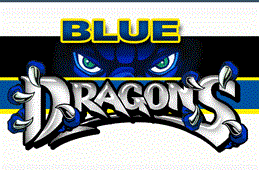 Trigonometry			             Bev HoweWeek 30                    		March 27 – March 31MondayTuesdayTuesdayTuesdayWednesdayThursdayFridayObjective(S)(what DO I WANT sTUDENTS TO knOW/)Find natural logs and solve equations using natural logsReview common and natural logsReview common and natural logsReview common and natural logsReview Logs and Solving equations using logsCheck student understanding of Logs and Solving equations using logsTo find the range and domain of a functionInTRUCTIONAL mETHODS (hOW AM i GOING TO inSTRUCT/)Continue with problems p. 736Natural LogsEvens 18 - 42Answer questions before quizReview sheet natural and common logsAnswer questions before quizReview sheet natural and common logsAnswer questions before quizReview sheet natural and common logsCorrect review sheet common and natural logsAnswer questions before testExample problems over range and domain and evaluating functionsAsSESSMENTHow will I assess LearningQuiz Natural Logs11.6Quiz Natural LogsQuiz Natural LogsQuiz Natural LogsTest 11.4-11.6ThursdayTest common and natural logs11.4-11.6Assign p. 1017 – 37 oddCLOSURETest 11.4 – 11.6ThursdayTest 11.4 – 11.6ThursdayTest 11.4 – 11.6Thursday